Управління освіти і науки Сумської міської радиКомунальна установа Сумська загальноосвітня школа І-ІІІ ступенів №6, м. Суми, Сумської області вул. СКД, буд. 7, м. Суми, 40035,тел. (0542) 36-13-47, е-mail: school6sumy1@ukr.net  Код ЄДРПОУ 14023068Наказ25.06.2021										№ 155Про підготовку закладу освіти до роботи в 2021-2022  н.р. та в осінньо-зимовий період	На виконання Законів України «Про повну загальну середню освіту», Указу Президента України №195 від 25.05.2020 «Про Національну стратегію розбудови безпечного і здорового освітнього середовища у новій українській школі», наказу Міністерства освіти і науки України від 29 квітня 2020 року    № 574 «Про затвердження Типового переліку засобів навчання та обладнання для навчальних кабінетів і STEM-лабораторій», зареєстрованого у Міністерстві юстиції України 07 травня 2020 р. за N 410/3469,  Санітарного регламенту для закладів загальної середньої освіти, затвердженого наказом МОЗ України  від 25.09.2020  № 2205, зареєстрованим в Міністерстві юстиції України 10 листопада 2020 р. за № 1111/35394, постанов Кабінету Міністрів України  від 15 серпня 2011 № 872 «Про затвердження Порядку організації інклюзивного навчання у загальноосвітніх навчальних закладах», рішення виконавчого комітету Сумської міської ради від 20.04.2021 № 194  «Про підготовку міського господарства до роботи в осінньо-зимовий період 2021-2022 років», наказу управління освіти і науки Сумської міської ради від 25.06.2021 №177 «Про підготовку закладів освіти до роботи в 2021-2022 навчальному році та в осінньо-зимовий період», з метою забезпечення якісної підготовки закладу освіти до організованого початку 2021-2022 навчального року та до роботи в осінньо-зимовий періодНАКАЗУЮ:Створити робочу групу з підготовки освітнього закладу до нового навчального року (додаток 1).Робочій групі до 20.08.2021 року:2.1. Здійснити обстеження закладу освіти, відповідно до затверджених обов’язків  у додатку 1  даного наказу, щодо підготовки до роботи в новому 2021-2022 навчальному році та в осінньо-зимовий період.2.2. Підвести підсумки до 27.08.2021 року на нараді при директору про підготовку закладу  до роботи в 2021-2022 навчальному році та в осінньо-зимовий період. 3. Колесникову М.Г.,інженеру з охорони праці, голові постійно діючої технічної комісії з обстеження приміщень і споруд закладу:3.1.  Забезпечити загальне обстеження всіх приміщень, споруд закладу з 17 по 18 серпня 2021 року. Результати обстеження оформити відповідним актом із зазначенням висновків протягом доби після обстеження.3.2. Вжити заходів для забезпечення належного стану безпеки життєдіяльності учасників освітнього процесу, пожежної безпеки, цивільного захисту; видати відповідні накази. Після закінчення всіх підготовчих заходів видати наказ про початок навчального року та призначити відповідальних осіб за охорону праці, безпеку життєдіяльності в закладі, а також за безпеку будівель та споруд, електробезпеку, пожежну безпеку, тепломережу та інші питання діяльності закладу освіти до 31.08.2021 р.4. Затвердити заходи щодо підготовки матеріально-технічної бази освітнього  закладу до роботи у 2021-2022 навчальному році та в осінньо-зимовий період (додаток 2).5. Заступнику директора з НВР Капленко А.О. забезпечити оформлення Акту перевірки готовності закладу загальної середньої освіти  до 2021-2022 навчального року до17.08.2021 року (додаток 3).6.  Заступнику директора з НВР Лодяному В.М. :6.1. Проаналізувати роботу закладу освіти  щодо організації освітнього процесу, підготувати узагальнюючі документи та матеріали до серпневої педагогічної ради до 25.08.2021 року;6.2. Забезпечити підвищення кваліфікації педагогічних та медичних працівників протягом року.7. Заступнику директора з НВР Співак Т.В.:7.1. Забезпечити раціональне комплектування мережі класів та контингенту учнів закладу освіти до 30.08.2021 року.7.2. Завершити комплектування закладу педагогічними кадрами з відповідною фаховою освітою до 31.08.2021 року.7.3. Забезпечити участь педагогів закладу освіти у міській конференції педагогічних працівників з підведення підсумків 2020-2021 н.р., обговорення стану готовності закладів освіти до нового навчального року та впровадження державних стандартів початкової, базової та повної загальної середньої освіти 27.08.2021 р.8. Заступнику директора з НВР Васюковій С.М.:8.1. Забезпечити необхідні умови для навчання та виховання учнів початкової школи до 17.08.2021р.8.2. Взяти під особистий контроль проходження медичних оглядів працівниками харчоблоку протягом навчального року.9. Заступнику директора з ВР Акименко О.А.:9.1. Забезпечити проведення свята Дня знань 01.09.2021 року;9.2. Забезпечити виконання та дотримання Порядку ведення обліку дітей шкільного віку та учнів.10. Завідувачці бібліотекою Лисицькій О.І.: 10.1. Забезпечити передплату  фахових періодичних видань на 2021 фінансовий рік відповідно до кошторисних призначень.10.2. Підготувати аналітичну довідку щодо забезпечення закладу підручниками до 27.08.2021 року.11. Заступнику директора з ГР Андріяш Н.М.: 11.1. Завершити підготовку закладу освіти до роботи в осінньо-зимовий період, ужити заходів щодо реалізації програм з енергозбереження до 10.09.2021 року.11.2. Завершити підготовку харчоблоку закладу освіти до 27.08.2021 року.11.3. Інформувати відділ з питань енергозбереження та експлуатації закладів освіти при управлінні освіти і науки Сумської міської ради про виконання заходів з підготовки освітнього закладу до роботи в 2021-2022 навчальному році та в осінньо-зимовий  період 01 та 15 числа щомісяця до завершення виконання робіт. 12. Провести засідання відкритої педагогічної ради 30.08.2021 року.13. Адміністрації закладу забезпечити виконання основних положень методичних рекомендацій щодо організації дистанційного навчання в закладі освіти протягом 2021-2022  н.р. відповідно до своїх функціональних обов’язків. 14. Зняти з контролю наказ  від 08.07.2020 року № 197 « Про підготовку закладу освіти до роботи в 2020-2021 н.р. та в осінньо-зимовий період».15. Контроль за виконанням наказу залишаю за собою.Директор		            Л.В. Новик  Додаток 1 до наказу25.06.2021 №155Склад робочої групи для перевірки готовності закладу освітидо роботи в 2021-2022 навчальному роціДодаток 2 до наказу25.06.2021  №155Заходи щодо підготовки матеріально-технічної бази освітнього закладу до роботи у 2021-2022  навчальному роціта в осінньо-зимовий періодЗаступник директора  з ГР                       Н.М. АндріяшДодаток 3 до наказу25.06.2021  №155                                                                                  АКТперевірки готовності закладу загальної середньої освітидо 2021-2022 навчального рокуСкладений «_____»____________2021 ______ р.Повна назва, тип, №  закладу освіти___________________________________________________________________________________________________________________________Рік побудови _________________________________________________________________Повна адреса ______________________________________________________________________________________________________________________________________________Телефон _____________________________________________________________________Прізвище, ім’я, по батькові керівника закладу освіти_____________________________________________________________________________Робоча група встановила:1. Створення умов для учнів 1-их класів (%):наявність куточків відпочинку в класних кімнатах ____________________________________________________________________________наявність кімнат відпочинку (сну) для першокласників, які відвідують ГПД_______________________________________________________________________________облаштуванню приміщень для організації рухливих ігор2. У 2021-2022 н.р. в закладі освіти буде ____ груп продовженого дня, у них _____ дітей,  _______ кімнат для відпочинку. 3. У 2021-2022 н.р. буде функціонувати  _____ класів, у них______ учнів, у І зміну _____ класів, у підзміну _______ класів, у ІІ зміну ________класів.Середня наповнюваність класів____.4. Наявність проєкту плану роботи закладу освіти на новий навчальний рік ____________________________________________________________________________5. Освітня програма на 2021-2022 навчальний рік _________________________________6. Проєкт розкладу уроків та факультативів ______________________________________7. План проведення та робочі матеріали до серпневої педагогічної ради___________________________________________________________________________8. Оснащення закладу комп’ютерною технікою: кількість комп’ютерів, задіяних в освітньому процесі ____________________________________________________________________________кількість комп’ютерів, задіяних в роботі адміністративного персоналу ____________________________________________________________________________наявність кабінетів інформатики (кількість)_______________________________________окремо для початкової школи __________________________________________________ 9. Готовність кабінетів інформатики до роботи у новому навчальному році_________________________________________________________________________10. Шкільна бібліотека:зміцнення матеріальної бази бібліотеки: ____________________________________________________________________________робота щодо поповнення книжкового фонду:____________________________________________________________________________інноваційні форми роботи бібліотекарів із школярами, учителями:________________________________________________________________________________________________________________________________________________________забезпеченість учнів необхідними підручниками (%)_______________________________11. Охорона закладу  освіти:охоронна фірма (назва)_________________________________________________________наявність ліцензії _____________________________________________________________не охороняється _______________________________________________________________камери спостереження __________________________________________________________наявність «Тривожної кнопки» __________________________________________________12. Організація харчування:готовність харчоблоку до експлуатації (так/ні), відповідність вимогам НАССР_______________________________________забезпеченість холодильним, технологічним обладнанням, посудом, інвентарем ____________________________________________________________________________санітарний стан харчоблоку ___________________________________________________наявність буфету _____________________________________________________________кількість  місць у їдальні ______________________________________________________наявність холодної проточної води ______________________________________________наявність гарячої проточної води _______________________________________________умови для миття рук учнів _____________________________________________________13. Організація питного режиму:________________________________________________14. Медичне обслуговування:забезпечення умов для надання невідкладної домедичної допомоги____________________________________________________________________створення умов для проведення медичних оглядів учнів ____________________________проходження медоглядів працівниками закладу____________________________________15. Кількість учителів, які вперше розпочинають педагогічну діяльність у 2021 році після закінчення вищих педагогічних навчальних закладів _______________________________у тому числі у початковій школі ________________________________________________16. Наявність в адміністрації книг звернень громадян ______________________________17. Стан куточків державної символіки ___________________________________________18. Підготовлені до нового навчального року:19. Готовність до занять навчальних майстерень, кабінетів обслуговуючої праці, їх характеристика:20. Проведення поточного/капітального ремонту (назва, підрядна організація, термін виконання):капітального_________________________________________________________________поточного___________________________________________________________________21. Стан території та огорожі (дата останнього ремонту) ___________________________22. Кількість і стан:допоміжних споруд__________________________________________________________ основних споруд ____________________________________________________________23. Стан асфальтованих/бетонованих майданчиків для сміттєзбиральників ____________________________________________________________________________24. Спортивні споруди і майданчики, їх технічний стан та оснащення_____________________________________________________________________________25. Стан спортивної зали, наявність  та стан обладнання,  інвентарю за нормами ____________________________________________________________________________26. Наявність ресурсних кімнат, медіатек _____________________________________________________________________27. Стан інженерних комунікацій:водопостачання ______________________________________________________________газопостачання  ______________________________________________________________електропостачання ___________________________________________________________каналізація __________________________________________________________________28. Наявність актів перевірки опору ізоляції електромереж і заземлення (№ акта та дата виконання робіт)____________________________________________________________________________29. Стан центральної вентиляції, наявність актів повірки вентиляційної системи ____________________________________________________________________________30. Готовність закладу освіти до роботи в осінньо-зимовий період, наявність актів готовності до опалювального періоду поточного року (дата отримання акта) _____________________________________________________________________31. Забезпеченість умов безпеки життєдіяльності (БЖД) учасників освітнього процесу (наявність протоколів про навчання і перевірку знань працівників з безпеки життєдіяльності, журнали реєстрації інструктажів з БЖД, інструкції з безпеки в кабінетах) ___________________________________________________________________32. Організація роботи з пожежної безпеки (наявність наказу (номер, дата) про призначення відповідальної особи, виконання приписів, дата проходження курсів з питань пожежної безпеки)  ____________________________________________________пожежні щити _______________________________________________________________вогнегасники ________________________________________________________________блискавкозахист _____________________________________________________________пожежні рукави ______________________________________________________________інструкція з пожежної безпеки та план евакуації __________________________________33. Організація роботи з охорони праці (наявність наказу (номер, дата) про призначення відповідальної особи, стан виконання приписів, дата проходження курсів з питань охорони праці) ____________________________________________________________________________34.Система енергетичного менеджменту закладу (наказ про  функціонування системи, відповідальна особа за ведення моніторингу споживання енергоресурсів, куточок енергозбереження, систематизований перелік документації з енергетичного менеджменту, виконання плану заходів з енергозбереження у поточному році)____________________________________________________________________________35. Стан доступності до будівель та приміщень для маломобільних груп населення (МГН), у тому числі осіб з інвалідністю з порушенням зору, слуху та опорно – рухового апарату________________________________________________________________________________________________________________________________________________________________________36.Наявність та реєстрація колективного договору ________________________________37. Матеріали щодо проведення звітування керівника закладу освіти_____________________________________________________________________________Рекомендації робочої групи: _______________________________________________________________________________________________________________________________________________________________________________________________________________________________________Висновок робочої групи про готовність закладу загальної середньої освіти до нового навчального року_____________________________________________________________________________                Ознайомлені:	  В.М. Лодяний А.О.Капленко Т.В. Співак О.А. АкименкоН.М. АндріяшО.І. ЛисицькаО.В. ЗемлянкоС.М. ВасюковаНовик Л.В.-директор, голова робочої групиВивчення стану території, естетичного оформлення приміщень, стану куточків державної символіки, актової зали, кадрового забезпечення та охорони закладу освіти;Вивчення стану території, естетичного оформлення приміщень, стану куточків державної символіки, актової зали, кадрового забезпечення та охорони закладу освіти;Члени робочої групи:Члени робочої групи:Члени робочої групи:Члени робочої групи:Члени робочої групи:Малишева О.І.-бухгалтербухгалтерАналіз якості проведення поточних та капітальних ремонтів; Співак Т.В.-заступник директора з НВРзаступник директора з НВРВивчення наявності книги звернень громадян, проєкту плану роботи закладу на новий навчальний рік, розкладу на новий навчальний рік, формування мережі класів, ГПД та контингенту учнів, виконання закладом ст.30 Закону України «Про освіту», стану оснащення закладу комп’ютерною технікою; Капленко А.О.-заступник директора з НВРзаступник директора з НВРСтворення умов доступності закладу освіти, створення умов для роботи з дітьми з особливими освітніми потребами, відповідних умов для організації інклюзивного навчання в закладі;Лодяний В.М.-заступник директора з НВРзаступник директора з НВРВивчення плану проведення та робочих матеріалів до серпневої педагогічної ради;Акименко О.А.-заступник директора з ВРзаступник директора з ВРВивчення стану шкільної бібліотеки, готовності кабінетів та майстерень до занять;Васюкова С.М.-заступник директора з НВРзаступник директора з НВРВивчення умов, створених для навчання учнів 1-х класів, для реалізації нового державного стандарту початкової освіти; навчальних планів, методичної підготовки вчителів до роботи в 1-х класах початкової школи;Андріяш Н.М.-заступник директора з ГРзаступник директора з ГРВивчення стану дотримання санітарних правил і норм влаштування в закладі освіти, стан харчоблоку та відповідність його вимогам НАССР, стану озеленення території, дитячих   майданчиків, стану теплового пункту, опалювальної системи, вентиляційної системи, благоустрою території, готовність закладу до роботи в осінньо-зимовий період, стану пожежної безпеки, функціонування системи енергетичного менеджменту;Землянко О.В.-заступник голови ПКзаступник голови ПКСтан профспілкової роботи.№ з\пЗміст заходівТермін виконанняВідповідальнийЗабезпечити якісну підготовку закладу освіти до початку 2021-2022 навчального року До 31.08.2021Адміністрація закладу освітиПровести обстеження технічного стану, визначення відповідності вимогам безпеки життєдіяльності будівель і споруд, приміщень, комунікацій, устаткування, обладнання, закладу освіти.До 30.07.2021Співак Т.В.Надавати повну інформацію про хід ремонтних робіт у закладі  освіти до  управління освіти і науки Сумської міської ради До завершення робітАндріяш Н.М.Розробити комплекс заходів щодо підготовки матеріально-технічної бази закладу освіти до нового навчального року з метою забезпечення безперебійної роботи  в новому навчальному році та в осінньо-зимовий період 2021-2022 роківДо 20.07.2021Андріяш Н.М.Провести нараду при директору щодо підготовки закладу освіти до 2021-2022 навчального року27.08.2020Новик Л.В.Ужити заходів  щодо забезпечення рівного доступу до якісної освіти осіб, які потребують корекції фізичного розвитку (обладнання пандусів, туалетних кімнат).До 31.08.2021 (відповідно до кошторисних призначень)Новик Л.В.Організувати відкриття інклюзивних класів у закладі освіти (за потребою).До 31.08.2021 Новик Л.В.Контролювати стан придбання обладнання, меблів (у тому числі парт), дидактичних матеріалів, оргтехнічного, мультимедійного, комп’ютерного обладнання, засобів навчання, цифровізаціі освітнього процесу, вивчення природничо-математичних дисциплін, створения ЅТЕМ-центрів, реалізаціі Концепції державної політики у сфері реформування загальної середньої освіти «Нова Українська Школа»До 31.08.2021(відповідно до кошторисних призначень)Новик Л.В.Забезпечити виконання лабораторних вимірювань електричного обладнання.Виконати заходи з підготовки до нового опалювального періоду 2021-2022 років:- виконати повірку манометрів, термометрів; - виконати гідравлічні випробування теплової мережі об’єкту згідно вимог Правил ТЕТУ і М;- надати на перевірку у теплопостачальне підприємство дросельні сопла та шайби, які встановлені в теплових пунктах та пунктах гарячого водопостачання (нанести фарбою: адресу об`єкту, існуючі номери елеваторних вузлів та діаметр сопла або шайби);- привести документацію з теплового господарства до вимог Правил ТЕТУ і М;- заміна засувок у теплопункті; - узгодити з теплопостачальним підприємством графік приймання об`єктів теплоспоживання до опалювального сезону;- забезпечити виконання теплової ізоляції трубопроводів систем опалення та гарячого водопостачання у приміщеннях, де не передбачено теплопостачання;- виконати герметизацію вводів трубопроводів теплопостачання та гарячого водопостачання;- надати до теплопостачального підприємства наказ про призначення відповідальної особи за експлуатацію теплового господарства та копію протоколу навчання або перевірки знань з Правил ТЕТУ і М;- оформити або узгодити акти межі розподілу технічного обслуговування теплових мереж, в т. ч. з іншими споживачами;- забезпечити виконання вимог приписів теплопостачального підприємства наданих окремо, а також зобов`язань згідно гарантійних листів;- провести ремонт запірно-регулюючої  арматури елеваторного вузла та забезпечити її пломбування у відкритому положенні перед початком опалювального сезону;- встановити гільзи для термометрів, очистити існуючі гільзи, встановити захисні чохли термометрів, заповнити гільзи технічною олією, встановити термометри згідно з вимогами Правил ТЕТУ і М;- забезпечити встановлення на трубопроводах системи опалення та гарячого водопостачання манометрів згідно з вимогами Правил ТЕТУ і М з нанесенням на шкалі рисок максимального допустимого тиску теплоносія;- перевірити наявність схем трубопроводів, відповідних інструкцій згідно з вимогами Правил ТЕТУ і М; - забезпечити наявність на засувках і вентилях теплових пунктів бірок з нумерацією згідно схеми теплових пунктів;- вказати місцезнаходження теплових пунктів згідно з  вимогами Правил ТЕТУ і М;- на елеваторних вузлах у індивідуальних теплових пунктах вказати напрямок руху теплоносія та позначення ПМ та ЗМ на трубопроводах та напрямки обертання запірно-регулюючої арматури під час її відкривання чи закривання з позначеннями згідно з вимогами Правил ТЕТУ і М;- виконати ремонт будівельних конструкцій, вікон і дверей, встановлення замків на дверях (за потреби);- виконати ремонт приміщень та освітлення індивідуальних теплових пунктів та очистити  проходи до них(за потреби);- виконати фарбування обладнання і трубопроводів у теплових пунктах згідно з вимогами Правил ТЕТУ і М (за потреби);- на вхідних дверях до теплового пункту встановити замок, повісити табличку з позначенням відповідальної особи за експлуатацію теплового господарства (за потреби);- у теплових пунктах оформити інформаційні дошки, на яких розташовуються інструкції та схеми згідно з вимогами  Правил ТЕТУ і М;- забезпечити введення у роботу опалювальних систем при зниженні середньодобової температури  зовнішнього повітря до + 8° С і нижче протягом 5 діб.До 10.09.2021Андріяш Н.М.Забезпечити вчасне виконання заходів щодо підготовки до нового навчального року, а саме:- косметичний ремонт спортивної зали, коридорів;- косметичний ремонт актової зали;- косметичний ремонт ІІ поверху І блоку; - косметичний ремонт ІІ поверху ІІ блоку; - косметичний ремонт ІІІ поверху ІІблоку;- косметичний ремонт санвузлів;- косметичний ремонт підвальних приміщень;- косметичний ремонт теплопунктів;- фарбування підлоги: І поверх, І блок; ІІІ поверх, І-ІІ-ІІІ блоки;- фарбування обладнання, підлоги  у їдальні;- фарбування відкосів вікон та дверей;- ремонт і фарбування цоколя, зовнішніх сходів;- побілка та фарбування приямків у цокольних приміщеннях;- фарбування спортивних споруд;- фарбування підлоги у коридорі до майстерень трудового навчання;- миття вікон;- прання штор, миття карнизів І-ІІ-ІІІ поверхів, актової зали, учительської, медичного кабінету;- демонтаж, миття, монтаж світильників, заміна ламп на енергозберігаючі; - ремонт та декорування стіни у фойє; - заміна підлоги (каб.133, 136, 321,323);- перезарядка вогнегасників, повірка пожежного рукава;- вимірювання опорів контурів заземлення;- повірка вентиляційної системи; - лабораторні аналізи освітленості мікроклімату концентрації хімічних речовин питної води;- технічна експертиза обладнання харчоблоку;- заміна мийної ванни на  харчоблоці;- заміна дверей (2 шт.) у їдальні;- заміна пластикових підвіконь у коридорах закладу;- заміна вішалок у гардеробній;- проведення гарячої води, встановлення змішувачів біля входу у їдальню;- капітальний ремонт кабінету 324;- монтаж підвісної стелі І блок ІІІ поверх (частково), каб. 332; - поточний ремонт кабінетів 138, 137,134,333,334, 323, 117, 115, 122;- виготовлення та фарбування  металевих решіток для приємків біля вікон цокольного поверху. До 22.08.2021 Андріяш Н.М.Забезпечити стовідсоткову потребу закладу освіти у первинних засобах пожежогасіння до початку нового навчального рокуДо 05.08.2021Андріяш Н.М.До початку 2021-2022 навчального року призначити відповідальних осіб за організацію роботи з питань охорони праці, пожежної безпеки і енергозбереження та забезпечувати у визначені терміни виконання приписів державних інспекцій Держенергонагляду, Держпраці, Держпожнагляду, Сумського міського управління Головного управління Держпродспоживслужби у Сумській області, управління з питань праціДо 01.09.2021Новик Л.В.Забезпечити постійний контроль за дотриманням доведених споживачам граничних величин енергоносіїв та комунальних послуг, режиму економії енергоресурсів та їх використаннямПротягом рокуАндріяш Н.М.Розробити та затвердити безвитратні заходи щодо енергоефективного споживання енергоносіїв для здобувачів освіти та персоналу закладу з метою економного споживання енергоносіїв, впроваджувати організаційні заходи у режимі «розумного споживання»,.Протягом рокуАдміністрація закладу освітиВиконати План заходів з енергозбереження, який розроблений та затверджений керівником закладу на поточний рікДо 25.12.2021Адміністрація закладу освітиВиконати капітальні ремонти, фінансування яких передбачено бюджетом розвитку галузі «Освіта» на 2021 рік відповідно до плануДо 01.09.2021Андріяш Н.М.Передбачити стовідсотковий рівень оплати за спожиті закладом освіти енергоносіїПротягом рокуМалишева О.І.Кабінети (лабораторії)КількістьУкомплектовано навчальним обладнанням відповідно до Положення  про навчальні кабінети загальноосвітніх навчальних закладів, Тимчасового переліку навчально-наочних посібників і навчального обладнанняУкомплектовано навчальним обладнанням відповідно до Положення  про навчальні кабінети загальноосвітніх навчальних закладів, Тимчасового переліку навчально-наочних посібників і навчального обладнанняНаявність перспективного плану обладнання кабінетуНаявність перспективного плану обладнання кабінетуНаявність правил безпеки і пам’яток для кабінетів закладів освіти, їх виконанняКабінети (лабораторії)КількістьПовністюЧастковоЄНемаєНаявність правил безпеки і пам’яток для кабінетів закладів освіти, їх виконанняНазва майстерні, кабінетівПлоща, м2Кількість робочих місцьНаявність обладнання та інструментів за нормоюТип підлогиОсвітленістьЕлектрозахист і вентиляціяГолова робочої групи:________________ Заступник голови робочої групи________________ Члени робочої групи:________________ _______________  ________________________________________________________________________________________________________________________________________________________________________________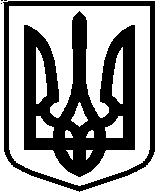 